 RESUME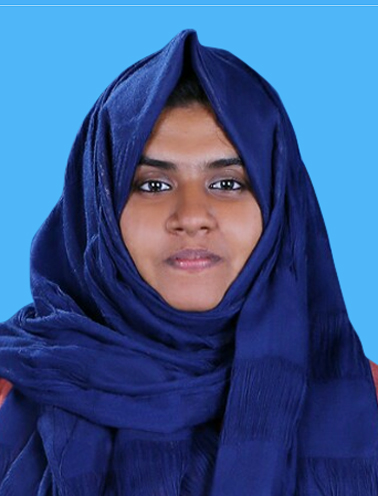 THANZEELA ABDUL SALAMStudent Nursing TraineeEramangalath ( House )Eriyad( PO ),KodungallorThrissur– 680666Kerala, IndiaMob : +91 9539775663e-mail : asalamkdr@gmail.com---------------------------------------------------------------------------------------CAREER OBJECTIVEPatient focused and empathic nurse seeking positions with growing medical practice. Bringing experience, care and extensive knowledge to improve the lives of patients.EDUCATION      GOVT.K.V.H.S.S,ERIYAD   SSLC – ( 89%)  2013  Board of Public Examination, KeralaM.E.S. higher secondary school SCIENCE( 70%) 2015Board of  Higher Secondary  Examination, KeralaSanthi College of Nursing VenapparaBsc Nursing ( 62% in Four years ) 2019KUHSEXPERIENCEExperience as a Student Nursing Trainee in  Iqra Hospital,  at Calicut Experience as a Student Nursing Trainee in Baby Memorial Hospital, at Calicut Experience  as a Student Nursing Trainee in Kuthiravattam Mental Health Centre,  at CalicutExperience as a Student Nursing Trainee in Iqra psychiatric CentrePERSONAL DETAILS Father's Name : Abdul Salam	Date of birth :30/06/1997Religion : MuslimMarital Status : SingleNationality : IndianLanguage known : English, Hindi &  MalayalamPERSONAL SKILLSAbility to deal with people diplomatically.Ability to manage crowd.Willingness to learn.Good Communication skills.Smart working capability.Helping mentality.LeadershipDECLARATIONI hereby declare that the information furnished above is true to the best of my knowledge. I do hereby declare that above particulars of information and facts stated are true , correct and complete to the best of my knowledge and belief.Place : Thrissur	                          THANZEELA ABDULSALAMDate  : 15/11/2019